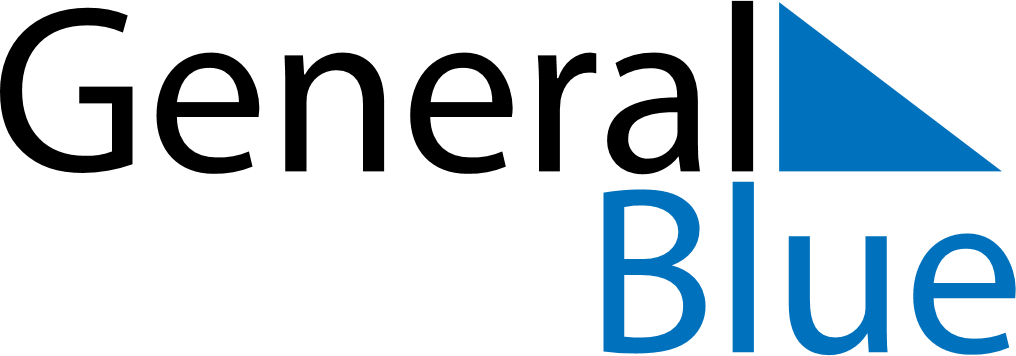 Quarter 1 of 2020AlbaniaQuarter 1 of 2020AlbaniaQuarter 1 of 2020AlbaniaQuarter 1 of 2020AlbaniaQuarter 1 of 2020AlbaniaJanuary 2020January 2020January 2020January 2020January 2020January 2020January 2020MONTUEWEDTHUFRISATSUN12345678910111213141516171819202122232425262728293031February 2020February 2020February 2020February 2020February 2020February 2020February 2020MONTUEWEDTHUFRISATSUN1234567891011121314151617181920212223242526272829March 2020March 2020March 2020March 2020March 2020March 2020March 2020MONTUEWEDTHUFRISATSUN12345678910111213141516171819202122232425262728293031Jan 1: New Year’s DayJan 2: New Year HolidayMar 2: League of Lezhë dayMar 7: Teacher’s DayMar 8: Mother’s DayMar 14: Summer DayMar 22: Sultan Nevruz’s DayMar 23: Sultan Nevruz’s Day (substitute day)